ナーシングチャンネル 無料トライアルキャンペーン申込書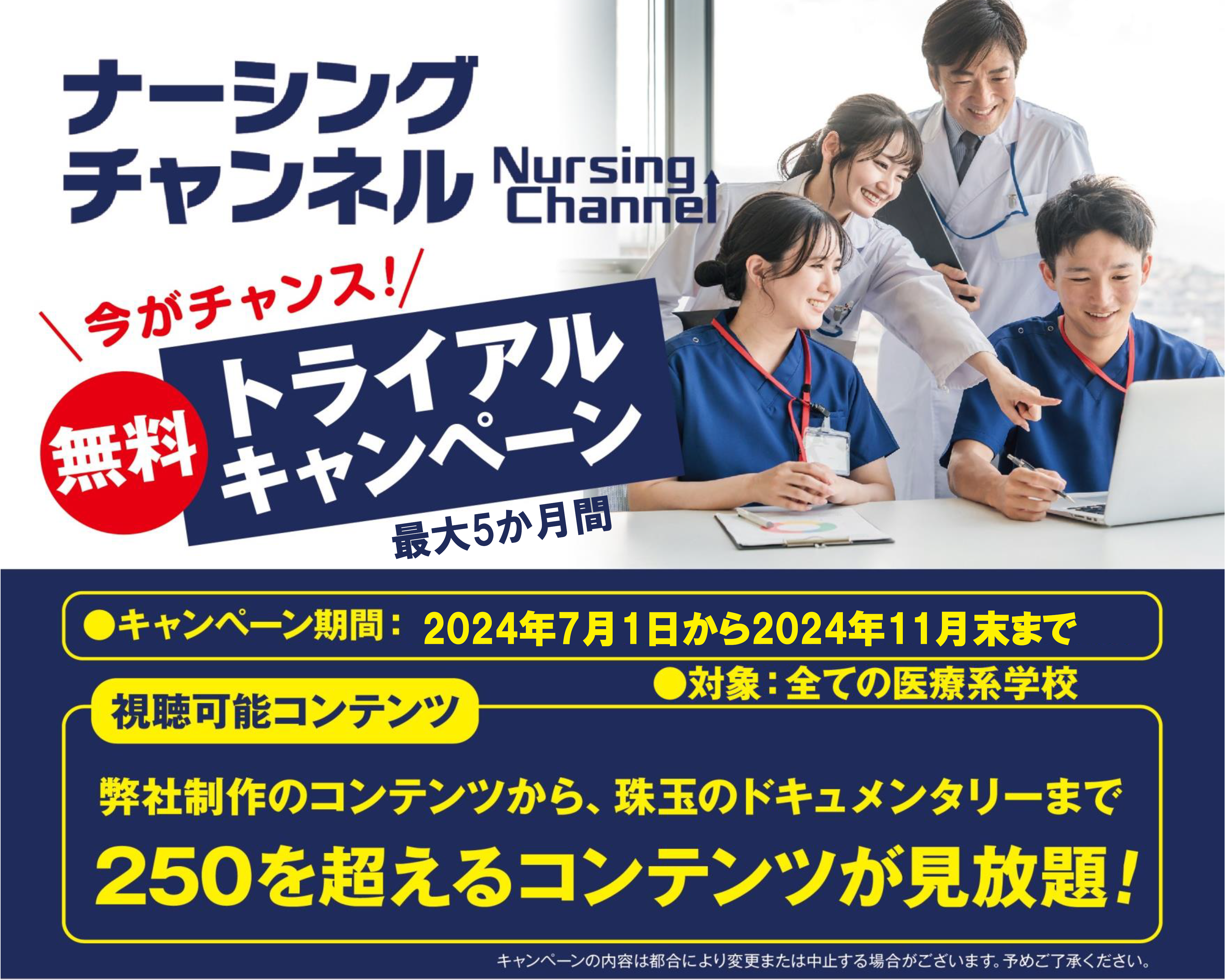 下記の通りナーシングチャンネルのトライアル利用を申込みいたします。トライアル申し込み先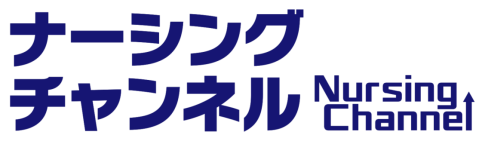 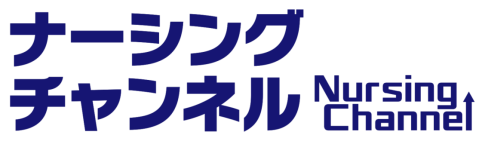 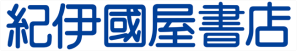 (株)紀伊國屋書店　デジタル情報営業部メールアドレス：online@kinokuniya.co.jpFAX番号：03-6420-1359 申込み年月日西暦     年     月     日施設名称（ふりがな）     （     ）所在地（ふりがな）〒          （     ）氏名（ふりがな）     （     ）連絡先電話番号メールアドレス     @     お試し利用希望人数     （人数分のID/PWを発行します。）お見積書について　希望する　　　　　　　　希望しないご利用期間     年     月     日（2024年7月1日以降）から2024年11月末まで